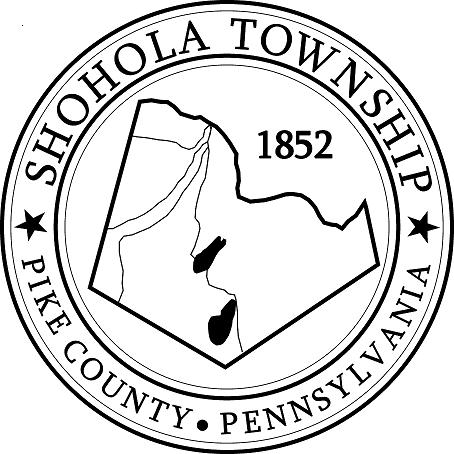 SHOHOLA TOWNSHIP Planning Commission                                        Municipal Building                    159 Twin Lakes Road                     Shohola PA 18458	         (570) 559-7394    PLANNING COMMISSIONAGENDAApril 21, 2022Call to OrderMinutes	Approve minutes of March 17, 2022 regular meeting.New Business:  Geoff Stoddard – Informal Meeting.Christina DeBlase – Informal MeetingLewis Lot CombinationBietz Lot Combination Old Business:         Wood Subdivision•	Highway Occupancy OrdinancePending Applications:  Wood SubdivisionPublic Comment: